核心素養涵義「核心素養」是指一個人為適應現在生活及面對未來挑戰，所應具備的知識、能力與態度。「核心素養」強調學習不宜以學科知識及技能為限，而應關注學習與生活的結合，透過實踐力行而彰顯學習者的全人發展。三大面向與九大項目強調培養以人為本的「終身學習者」，分為三大面向：「自主行動」、「溝通互動」、「社會參與」。三大面向再細分為九大項目：「身心素質與自我精進」、「系統思考與解決問題」、「規劃執行與創新應變」、「符號運用與溝通表達」、「科技資訊與媒體素養」、「藝術涵養與美感素養」、「道德實踐與公民意識」、「人際關係與團隊合作」、「多元文化與國際理解」。核心素養的內涵，如圖 1 所示。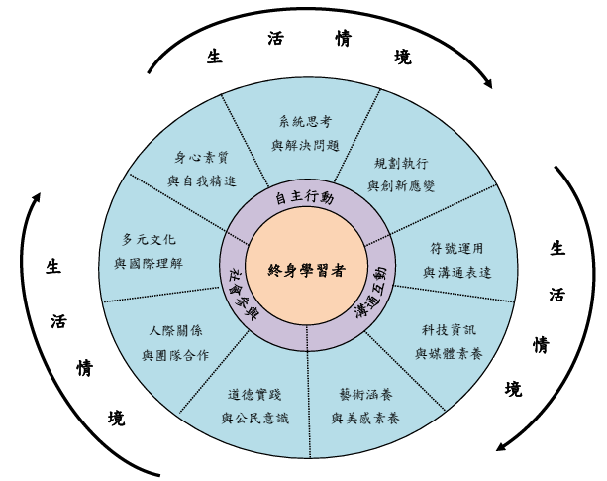 圖1、核心素養的滾動圓輪意象(一)自主行動：強調個人為學習的主體，學習者應能選擇適當學習方式，進行系統思考以解決問題，並具備創造力與行動力。學習者在社會情境中，能自我管理，並採取適切行動，提升身心素質，裨益自我精進。(二)溝通互動：強調學習者應能廣泛運用各種工具，有效與他人及環境互動。這些工具包括物質工具和社會文化工具，前者如人造物（教具、學習工具、文具、玩具、載具等）、科技（含輔助科技）與資訊等，後者如語言（口語、手語）、文字及數學符號等。工具不是被動的媒介，而是人我與環境間正向互動的管道。此外，藝術也是重要的溝通工具，國民應具備藝術涵養與生活美感，並善用這些工具。(三)社會參與：強調學習者在彼此緊密連結的地球村中，需要學習處理社會的多元性，以參與行動與他人建立適切的合作模式與人際關係。每個人都需要以參與方式培養與他人或群體互動的素養，以提升人類整體生活品質。社會參與既是一種社會素養，也是一種公民意識。表1、核心素養內涵註：核心素養取自「教育部-十二年國文基本教育課程綱要」_中華民國110年2月修正版本。關鍵要素核心素養面向核心素養項目項目說明終身學習者自主行動身心素質與自我精進具備身心健全發展的素質，擁有合宜的人性觀與自我觀，同時透過選擇、分析與運用新知，有效規劃生涯發展，探尋生命意義，並不斷自我精進，追求至善。終身學習者自主行動系統思考與解決問題具備問題理解、思辨分析、推理批判的系統思考與後設思考素養，並能行動與反思，以有效處理及解決生活、生命問題。終身學習者自主行動規劃執行與創新應變具備規劃及執行計畫的能力，並試探與發展多元專業知能、充實生活經驗，發揮創新精神，以因應社會變遷、增進個人的彈性適應力。終身學習者溝通互動符號運用與溝通表達具備理解及使用語言、文字、數理、肢體及藝術等各種符號進行表達、溝通及互動的能力，並能了解與同理他人，應用在日常生活及工作上。終身學習者溝通互動科技資訊與媒體素養具備善用科技、資訊與各類媒體之能力，培養相關倫理及媒體識讀的素養，俾能分析、思辨、批判人與科技、資訊及媒體之關係。終身學習者溝通互動藝術涵養與美感素養具備藝術感知、創作與鑑賞能力，體會藝術文化之美，透過生活美學的省思，豐富美感體驗，培養對美善的人事物，進行賞析、建構與分享的態度與能力。終身學習者社會參與道德實踐與公民意識具備道德實踐的素養，從個人小我到社會公民，循序漸進，養成社會責任感及公民意識，主動關注公共議題並積極參與社會活動，關懷自然生態與人類永續發展，而展現知善、樂善與行善的品德。終身學習者社會參與人際關係與團隊合作具備友善的人際情懷及與他人建立良好的互動關係，並發展與人溝通協調、包容異己、社會參與及服務等團隊合作的素養。終身學習者社會參與多元文化與國際理解具備自我文化認同的信念，並尊重與欣賞多元文化，積極關心全球議題及國際情勢，且能順應時代脈動與社會需要，發展國際理解、多元文化價值觀與世界和平的胸懷。